Мониторинг печатных и интернет СМИ03.10.2016ОглавлениеВедомости: ВОЛОДИН ПРОВЕЛ ТИМБИЛДИНГ ДЛЯ ФРАКЦИИ «ЕДИНОЙ РОССИИ»…………………………………………………………….3Ведомости: В СТРАСБУРГСКОМ СУДЕ ОБЖАЛОВАН ЕЩЕ ОДИН ПРИГОВОР ЗА ПРИЗЫВЫ К СЕПАРАТИЗМУ……………………………….6Собеседник: КОМУ ДОЛЖНА ПАМФИЛОВА?.......................................9МК: ЧЕЛОВЕК, КОТОРЫЙ ЗАМЕНИТ МЕДВЕДЕВА: ДУМСКИЙ «ПРЕЕМНИК» ПРЕМЬЕРА ПОДЕЛИЛСЯ СВОИМИ ПЛАНАМИ………...11МК: ДОНБАСС РАСПРОБОВАЛ ВЫБОРЫ…………………………...14Независимая газета: В ГОСДУМЕ ОПЯТЬ ПОЯВЯТСЯ НЕЗАВИСИМЫЕ ДЕПУТАТЫ………………………………………………17Независимая газета: "ОБЫКНОВЕННОЕ ЧУДО" ПЕТЕРБУРГСКИХ ЕДИНОРОССОВ………………………………………………………………...20Независимая газета: В ЭСТОНИИ ПРОЙДУТ ПОВТОРНЫЕ ВЫБОРЫ ПРЕЗИДЕНТА…………………………………………………………………23Новая газета: КАРТОЧНЫЙ ДУМИК…………………………………...24Профиль: КАДРОВЫЕ ПЕРСПЕКТИВЫ ГУБЕРНАТОРА САНКТ-ПЕТЕРБУРГА ГЕОРГИЯ ПОЛТАВЧЕНКО РЕЗКО УХУДШИЛИСЬ……...29Российская газета: ПОГРУЗИЛИСЬ В ПОВЕСТКУ…………………...31Коммерсантъ: РЕЗУЛЬТАТЫ ВЫБОРОВ НЕ ЗАИНТЕРЕСОВАЛИ ГРАЖДАН………………………………………………………………………..34Коммерсантъ: ЭКС-ДЕПУТАТ ГОСДУМЫ ОТ "СПРАВЕДЛИВОЙ РОССИИ" СТАЛ УЛЬЯНОВСКИМ СЕНАТОРОМ…………………………................................................................36Ведомости: ВОЛОДИН ПРОВЕЛ ТИМБИЛДИНГ ДЛЯ ФРАКЦИИ «ЕДИНОЙ РОССИИ» 01.10.2016Петр Козлов, Ольга Чуракова В пятницу вечером в корпоративном университете «Сбербанка» в подмосковном Аносино собралась обновленная и разросшаяся почти на треть (до 343 депутатов) фракция «Единой России», которая будет иметь конституционное большинство в Госдуме седьмого созыва. Вместе с опытными думцами и новичками в зале был и их бывший кремлевский куратор, первый замглавы администрации президента Вячеслав Володин, также избиравшийся в парламент (де-юре указ о его отставке в связи с переходом на работу в Госдуму еще не обнародован, но близкие к Кремлю собеседники «Ведомостей» знают, что документ уже подписан Владимиром Путиным). Обучающие семинары с участием министров, политиков и экспертов как для губернаторов, их заместителей по политической работе и других региональных чиновников, так и для сотрудников самой администрации президента стали часто практиковаться с 2012 г. именно с приходом Володина в Кремль. Теперь эта практика, по-видимому, перейдет вместе с ним и в Госдуму. Все вместе после выборов партийцы встретились впервые. В ближайшие два дня (1 и 2 октября) им предстоит пройти обучение по основным направлениям их будущей работы: в субботу и воскресенье с ними на семинаре-совещании встретятся как минимум шесть профильных министров (руководители Минтруда Максим Топилин, Минфина Антон Силуанов, Минобразования Ольга Васильева, Минсельхоза Александр Ткачев, Минстроя Михаил Мень, Минэкономики Алексей Улюкаев), а также председатель Счетной палаты Татьяна Голикова и глава Центрального банка Эльвира Набиуллина. Кроме того, о важнейшей на сегодня международной повестке дня единороссы смогут пообщаться с официальным представителем МИДа Марией Захаровой и международным обозревателем, внуком бывшего премьер-министра России Евгения Примакова Евгением Примаковым. О всех тонкостях общения с журналистами единороссам расскажет избравшийся вместе с ними в Госдуму коллега по фракции журналист Евгений Ревенко, работавший последние годы на должности замгендиректора крупнейшего государственного телерадиовещательного холдинга ВГТРК. Обучение важно еще и потому, что предстоит принимать и непопулярные решения, которые важно будет объяснять гражданам, подчеркнул Володин. «Коллеги, готовьтесь, это профессиональная политика. Она не может быть легче, чем работа в исполнительной власти. По той причине, что есть избиратель, нужно перед ним отвечать, законы нужно принимать качественные», - пояснил он. Не менее важна и другая составляющая: трехдневное мероприятие станет для единороссов своего рода тимбилдингом. Фракция заметно обновилась, для 57% единороссов это первый опыт прихода в Госдуму.  «Во-первых, нам нужно познакомиться поближе. Потому что это коллектив, важна слаженность, важно, кто рядом с вами. Потому что пять лет мы вместе будем принимать ответственные решения, и атмосфера внутри коллектива - немаловажный фактор», - сказал Володин. Ирина Яровая назвала появление обучающих семинаров «шансом» для однопартийцев: «Это первичная и профессиональная капитализация». Готовящийся стать председателем Госдумы Володин подчеркнул, что намерен добиться более эффективной работы нижней палаты: повысить качество принимаемых законов, добиться принятия более взвешенных решений. «Нужно, чтобы знание и опыт использовались для людей. И нужно принимать такие законы, чтоб нам с вами было не стыдно», - напутствовал Володин. Добиваться этого Володин намерен через постоянный диалог как с другими фракциями, так и с не прошедшими в Думу партиями; с экспертным сообществом и гражданским обществом. Для этого же сохранен паритет в распределении комитетов (13 у единороссов, 13 у остальных фракций), что позволит сбалансировать принятие решений и избежать ошибок, добавил он. Правда, из слов главы фракции Владимира Васильева стало понятно, что большое представительство у единороссов и на других руководящих позициях комитетов: из них только первых заместителей глав комитетов - 26, еще большее число единороссов будут занимать должности заместителей. По словам Володина, обучающие семинары для депутатов-единороссов будут продолжены, их темы будут предлагаться с учетом предпочтений самих депутатов фракции. Но важна и дисциплина - на все заседания Госдумы и на учебу ходить обязательно, подчеркнул Володин, кроме того, по его предложению решено ежемесячно проводить заседания фракции. «При таком подходе, при таком руководителе», а Володина предложил на должность спикера лично президент Путин, напомнил Васильев, «все пойдете выше, вакансии появятся!» «Уже появились - (спикера шестого созыва Думы Сергея Нарышкина. - «Ведомости») в разведку взяли!» Завершая, Володин отметил, что успех в работе зависит только от каждого из собравшихся, и пожелал фракции «доброго пути». В Госдуме оказалось много региональных политиков и общественников, и такая учеба – возможность добиться того, чтобы новички и действующие депутаты с первых дней начали говорить на одном языке, считает эксперт фонда ИСЭПИ Александр Пожалов. Кроме того, идея обучения депутатов преследует в том числе и цель повышения качества парламентских дискуссий и законотворческого процесса в целом и улучшения имиджа Госдумы, полагает эксперт: «Володин уже несколько раз говорил о необходимости развивать механизмы оценки регулирующего воздействия, практику нулевых чтений, расширять участие экспертов в предварительном обсуждении законопроектов». Это подтверждает, что депутаты нового созыва будут больше внимания уделять социально-экономической повестке и руководство Госдумы постарается повысить качество работы депутатского корпуса и в конечном счете – доверие к Госдуме и ее влиятельность, резюмирует Пожалов. Те законы, за которые Думу прозвали «взбесившимся принтером», готовились в координации с кремлевской администрацией, где работал как раз Володин, и шлифовались государственно-правовым управлением президента, поэтому ждать, что эта работа кардинально изменится, не стоит, говорит эксперт Московского центра Карнеги Андрей Колесников. Но объяснять непопулярные решения, связанные с изъятием денег у населения, в ближайшие годы действительно придется и вряд ли это получится делать лучше, чем было раньше, когда на это работала вся государственная пропагандистская машина, полагает эксперт. Хотя основные такие решения, скорее всего, будут приведены в исполнение уже после президентских выборов, добавляет Колесников. Ведомости: В СТРАСБУРГСКОМ СУДЕ ОБЖАЛОВАН ЕЩЕ ОДИН ПРИГОВОР ЗА ПРИЗЫВЫ К СЕПАРАТИЗМУ 01.10.2016       Елена Мухаметшина Краснодарская активистка Дарья Полюдова, осужденная за призывы к сепаратизму, подала жалобу на приговор в Европейский суд по правам человека (ЕСПЧ). По мнению заявительницы («Ведомости» ознакомились с жалобой), Россия нарушила три статьи Европейской конвенции по правам человека: Полюдову осудили к лишению свободы за выражение мнения, было нарушено право на справедливый суд, а преследование было политически мотивировано (ст. 10, 6 и 18 соответственно). В 2015 г. Полюдова была приговорена к двум годам колонии-поселения за призывы к экстремистской деятельности (ч. 1 и 2 ст. 280 УК) и сепаратизму (ч. 2 ст. 280.1). Обвинение строилось на трех эпизодах: в одном посте в социальной сети она написала о необходимости революции в России, в другом объявила, что «Кубань требует присоединения к Украине», а в третьем разместила свое фото с пикета, где она держит плакат со словами о «революции в России». Один из постов набрал 105 лайков, остальные гораздо меньше. В жалобе говорится, что размещение в соцсетях текстов с критикой внешней и внутренней политики власти является не призывом к экстремизму, а выражением мнения по вопросу значительной общественной важности. Заявительница отмечает, что ст. 280 и 280.1 УК толкуются российскими судами чрезмерно широко и она не могла предвидеть, что публикация текстов приведет к привлечению к уголовной ответственности. При этом Полюдова подчеркивает, что ее мнение не является решающим – она не возглавляет политическую партию или общественное движение, а целью ее преследования является пресечение ее гражданской активности. ЕСПЧ ранее указывал, что критика в отношении правительства может быть шире, чем в отношении частного лица или даже политика, а «вопросы по военным действиям в части Украины являются вопросами значительной общественной важности», говорится в жалобе. Кроме того, было нарушено право на справедливый суд: в частности, суд не ответил ни на один довод защиты, при этом принял к рассмотрению все экспертизы обвинения, отклонив представленные защитой заключения с противоположными выводами, говорит адвокат Полюдовой Ирина Хрунова, это нарушает принцип равноправия сторон. 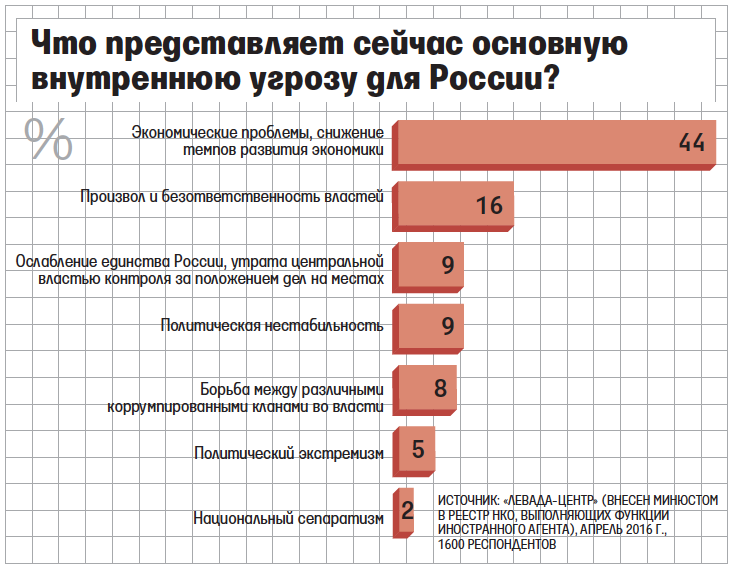 По словам руководителя международной группы «Агора» Павла Чикова, вынесено шесть приговоров за призывы к сепаратизму, две жалобы – Полюдовой и Рафиса Кашапова – уже направлены в ЕСПЧ, еще две в стадии подготовки. Он рассчитывает, что они будут объединены в одно производство. Все приговоры за призывы к сепаратизму были вынесены политическим активистам, напоминает руководитель центра «Сова» Александр Верховский: «Это статья, которую расследует ФСБ, а они занимаются теми, кто им представляется по каким-то соображениям опасным». Общего знаменателя у этих дел нет, большинство осужденных были критически настроены к российской политике на Украине, но не все, отмечает эксперт: «При этом кто-то был оштрафован, кто-то попал под амнистию. Кашапов и Полюдова были осуждены на реальные сроки только за высказывания в соцсетях. Кашапов ни к чему не призывал, он осуждал российскую политику в отношении Украины, а Полюдова устраивала хэппенинг с «отделением Кубани» – ясно, что это было не всерьез». Все это является неправомерным преследованием, уверен Верховский. Перспективы дела хорошие, считает адвокат Дмитрий Аграновский: «Не знаю, как проходил процесс, но почти в каждом можно найти нарушение ст. 6 конвенции, такова специфика судопроизводства, поскольку уголовный процесс носит ярко выраженный обвинительный характер». А вот ст. 18 конвенции применяется редко, к тому же Полюдова не политик и не носитель определенной идеологии, добавляет адвокат: «ЕСПЧ подчеркивает, что государство вправе устанавливать свою правовую систему и вправе считать наказуемыми те или иные деяния. Но у России не сложилось с высказываниями. При этом если призывы к насильственному изменению конституционного строя вряд ли найдут понимание в ЕСПЧ, то что касается сепаратистских высказываний (с которыми я категорически не согласен), человек их может высказывать и осуждение по этой статье может подпадать под нарушение ст. 10 конвенции». Не должно быть судов за слова, наказуемы должны быть только призывы к насильственным действиям и сами действия, резюмирует Аграновский. Собеседник: КОМУ ДОЛЖНА ПАМФИЛОВА?03.10.2016Леонид Радзиховский Обозреватель Sobesednik.ru - о председателе ЦИК Элле Памфиловой и результатах выборов в Госдуму.Сейчас активно обсуждают: должна ли Памфилова подать в отставку после вскрывшихся нарушений или ее заслугой станет то, как она доведет дело с их проверкой и наказанием виновных до конца.Помилуйте! Это весьма странный вопрос! Ее назначили, она системный карьерный бюрократ. Оттого, что у нее добродушное выражение лица и такая как бы человеческая биография, она что, перестает быть крупным госчиновником?Кому она должна? Навальному? Она ему ничего не должна. Плюнуть на систему и перейти из состояния системного человека в состояние человека несистемного - это некоторый подвиг. Это - сломать всю свою социальную жизнь и оказаться непонятно кем. И главное, непонятно, ради чего.Это очень легко понять, если спроецировать ситуацию на себя. Многие ли журналисты готовы плюнуть на свою карьеру или на свое положение и уйти в никуда, сказав: «Нет, ваша редакция противная, она лжет, у вас то нехорошо, сё нехорошо»?Думаю, те люди, которые готовы на такие вещи и делают их в жизни, имеют некоторое право на это. Ну не то чтобы право: права-то никто не имеет, но, по крайней мере, эти люди могут сослаться на свой пример... Ну а те, кто таких подвигов не совершал, им и причин-то особых нет упрекать кого-то.Мне трудно сказать, больше было нарушений или меньше на этих выборах: я не хожу голосовать. Ясно, что какие-то нарушения были. Вот эти знаменитые саратовские вбросы, где сто участков показали одинаковый результат. Это, конечно, фантастика. Как и ответ этих саратовцев: мол, они округляли... Что значит «округляли»? Взяли и выкинули какие-то голоса, что ли? Это фактически признание, что они совершили то самое знаменитое преступление - фальсификацию итогов выборов.Опять-таки не думаю, что Памфилова родилась на свет божий в результате непорочного зачатия (так же, как и ее критики и сторонники). Все знают, что такое наши выборы. Чего тут комедию ломать? Все прекрасно знают, что даже если бы честнейшим образом, до единого голосочка, посчитали все голоса... Ну и что? Это была бы точнейшая процедура чего?У нас нет конкуренции политической, равно как и мощных партий. У нас нет борьбы за власть. То есть нет партии, которая бы всерьез боролась за то, чтобы захватить большинство в Госдуме. У нас нет равного представительства в СМИ. Точнее, СМИ тоже нет, а есть пропагандистские органы. Так о чем вообще идет речь, кроме того, что Навальный, требуя отставки Памфиловой, хочет еще раз распиариться, что абсолютно нормально и не вызывает никаких к нему вопросов. А что, кроме этого, еще происходит? Честно говоря, я понять не могу.МК: ЧЕЛОВЕК, КОТОРЫЙ ЗАМЕНИТ МЕДВЕДЕВА: ДУМСКИЙ «ПРЕЕМНИК» ПРЕМЬЕРА ПОДЕЛИЛСЯ СВОИМИ ПЛАНАМИ 03.10.2016Валерия Маркова Парламентский мандат лидера «Единой России» передан издателю «МК в Бурятии»Вопрос, кому достанется депутатское кресло Дмитрия Медведева, возглавлявшего на выборах список «Единой России», был, пожалуй, одной из самых интересных поствыборных интриг. И вот она разрешилась: мандат лидера «Единой России» передан издателю «МК в Бурятии» Николаю Будуеву. Мы поинтересовались у нашего коллеги, как он воспринял эту новость и чем планирует заниматься в статусе федерального политика.Будуев шел третьим в межрегиональном партийном списке «ЕР» №4, объединившем Бурятию, Иркутскую область и Забайкалье. За партию в регионе проголосовало около 500 тысяч избирателей. Для прохождения в Госдуму на кандидата должно приходиться около 200 тысяч голосов, поэтому по итогам голосования мандаты получили только два кандидата из региона — Будуеву не хватало половины. По закону мандат лидера федерального списка переходит к региональным группам с наибольшим остатком. После хитрых математических расчетов выяснилось, что наибольший остаток — у группы №4. И мандат Медведева получил Николай Будуев.Наш коллега — отнюдь не новичок в политике: Будуев является членом бурятского регионального штаба Общероссийского народного фронта, два года назад был избран депутатом Улан-Удэнского городского совета. Но теперь перед региональным политиком открываются куда более широкие перспективы.— Мы вас поздравляем, Николай Робертович! Скажите, то, что вы получили медведевский мандат, стало для вас сюрпризом?— Конечно. Я понимаю, что это большая ответственность. Я благодарен за получение мандата избирателям, руководству «Единой России» и председателю Правительства России.— Как вы сами полагаете: это результат ваших заслуг перед партией либо, что называется, счастливый случай?— Это стечение обстоятельств. Просто статистика. Просто наша группа набрала больше голосов.— Комментируя получение мандата, вы заявили, что это «очень обязывает». Не могли бы пояснить: какого рода обязательства имеются в виду?— Работать честно в интересах общества и избирателей.— Видите ли вы в числе прочего обязанность следовать, так сказать, линии, начертанной лидером партии и главой правительства, не отклоняясь от курса? Можно ли вас представить голосующим против каких-то инициатив правительства и/или главы правительства?— Наверное, с моей стороны это было бы неправильно. В любом случае я должен действовать в интересах партии, поскольку партия меня выдвинула и сделала депутатом.— Чем вы предполагаете заняться в Думе?— Для Бурятии актуальны три вопроса. Первый — контроль за тарифами: совершенно непонятно, как они формируются, система непрозрачна. Второе — экология, прежде всего — Байкал. С бурятской стороны нет нормально работающих очистных сооружений, в Улан-Удэ они изношены более чем на 90 процентов, это убивает озеро. Третий вопрос — коррупция, которая проявляется, в частности, при переселении людей из ветхого жилья в аварийное.— Ну а пресса получит в вашем лице лоббиста своих интересов?— Если это не будет противоречить, скажем так, нормам морали. Конечно, я понимаю журналистов, я сам журналист. То, что я стал депутатом, на самом деле ничего не меняет. Хочу подчеркнуть, что я шел на выборы не ради мандата, а ради возможности работать в интересах республики.— Судя по вашим словам, вас далеко не во всем устраивает то, как действует сегодняшняя власть. Почему тогда влились в ряды ее сторонников, а не в оппозицию?— Да, не во всем. Но во власть я пошел, потому что так эффективнее решать вопросы. Система существует. Плохая или хорошая, но она существует. И лучше работать в этой системе, чем ее подрывать. Нужно двигаться поступательно.— Но теперь, получается, вам придется не только спрашивать за состояние дел в стране, но и отвечать за это состояние: вы теперь тоже власть, причем власть федеральная. Вы готовы к этому?— Морально, конечно, готов.МК: ДОНБАСС РАСПРОБОВАЛ ВЫБОРЫ 03.10.2016Дмитрий Дурнев, Елена Гамаюн За процессом следили международные наблюдатели из 20 странВ самопровозглашенных ДНР и ЛНР в воскресенье проходили праймериз. В республиках их называют прелюдией к местным выборам, призванным доказать, что честный и прозрачный избирательный процесс тут возможен. Украинская сторона, напомним, откладывает проведение местных выборов в республиках, прописанных в Минских соглашениях, под предлогом того, что их нормальное проведение в ДНР и ЛНР якобы невозможно.Вот республики и решили доказать, что ничего невозможного тут нет: население готово идти на выборы, готово выдвигать кандидатов. Кстати, праймериз понадобились еще и по той причине, что в депутаты местных советов и на должности местных глав в административно-территориальных единицах выдвинулось аж 1098 соискателей. Жители ДНР будут выбирать лучших претендентов на пост мэра Донецка (из 5 кандидатов), депутатов горсовета (141 кандидат на 64 места), депутатов местных советов, глав поселков Александровка, Андреевка, Еленовка, Ларино, Любовка, Старомихайловка и города Моспино. В ЛНР жителям Луганска, Александровска и поселка Юбилейный предстоит проголосовать за кандидатов на посты в органах местного самоуправления. Там зарегистрировались 234 претендента.Жители должны провести своеобразный отсев и определить, кто же пойдет на выборы в их окончательном варианте. По сути, происходящее в выходные было репетицией. Но — генеральной. С законно созданными избирательными комиссиями, с наблюдателями, в том числе — международными. ОБСЕ, правда, отказалась официально наблюдать за процессом, но неофициально сообщила, что ситуацию будет отслеживать.Владислав ДЕЙНЕГО, представитель ЛНР в Контактной группе, рассказал «МК», для чего нужны эти «пробные выборы».— Праймериз — это своеобразное изучение общественного мнения, проба сил как для органов, которые должны обеспечить проведение нормальных, демократических выборов, так и для кандидатов — чтобы понять, кого из них готовы поддержать жители.— Как на проведение праймериз отреагировала Украина?— Там в принципе постоянно поднимают шум. Но они путают выборы и праймериз. Однако, когда идет предметный разговор с тем же Леонидом Даниловичем Кучмой в рамках Минской контактной группы, то там присутствует понимание того, что праймериз ни в коем случае не противоречит Минскому процессу и тому, что последующие выборы должны проводиться в его рамках.— Как ОБСЕ реагирует на праймериз?— У нас есть международные наблюдатели — из почти 20 стран. К сожалению, представители БДИПЧ ОБСЕ у нас в Луганске не присутствуют. Как в Донецке — не знаю. Пока ситуация в республиках спокойная, люди голосуют активно.Р.S. По данным на 12 часов, в ДНР из 600 тысяч избирателей проголосовало уже 124 тысячи. Это — пятая часть всех имеющих право голоса.Как голосовали в Донецке«Голосовать можно только по месту прописки! Никакой тут самодеятельности не будет», — строго заявила мне секретарь участковой избирательной комиссии №39 города Донецка. Моя попытка проверить объявление на подъезде: «Приглашаются все жители Донецка с паспортом, военным билетом или адресной справкой» — не увенчалась успехом. На праймериз в Донецке голосование было организовано так, как надо — со списками избирателей на каждом участке, обученной избирательной комиссией, буфетом, концертом перед ним и прочими атрибутами выборов. Но без особого ажиотажа среди самих избирателей, что вполне понятно.Праймериз в самопровозглашенных республиках — вещь довольно специфическая хотя бы потому, что не предполагает неизбежных последствий в виде обязательных выборов. Это демонстрация возможности республик организовать самостоятельные выборы в любой момент. Отработка механизма выдвижения кандидатов. Переговорная позиция для переговоров в Минске, наконец. Но никак не выборы. Хотя бы потому, что выборы сейчас невозможны по Минским соглашениям. Выборы должны пройти по согласованному закону, принятому украинской Верховной радой, что пока не просматривается в ближайшей перспективе. А вот действо в виде праймериз в тексте Минских соглашений не запрещено.Были объявлены всенародные праймериз, что означало неучастие общественно-политических организаций в выдвижении «кандидатов в будущие кандидаты» в мэры, депутаты Донецкого городского совета и поселковые головы. Как известно, одно из требований республик к будущему украинскому закону о выборах в Минске — никаких партий и флагов, только мажоритарная система. Ее и отрабатывали. Заодно отсеяли всех неугодных и «понаехавших»: для кандидатов был определен ценз — проживание на административной территории не менее 5 лет. Это еще одно местное требование к закону о выборах: никаких кандидатов от бывших регионалов и выехавших переселенцев.Донецк отрабатывали по полной — с обильной наружной рекламой, обязательными плакатами о праймериз на каждой легальной торговой точке в городе и обязательной агитацией «кандидатов в кандидаты» на подъездах и в почтовых ящиках. Даже день тишины был предусмотрен и очень строгая система аккредитации.Правда, как раз в день тишины и было громче всего. По городу поехали машины с громкоговорителями, призывающие всех прийти на праймериз и «выявить лидеров на местах, которые способны взять на себя ответственность за будущее земляков». Система голосования за «лидеров», которые потом когда-то, возможно, будут идти на настоящие выборы, — очень сложное информационное построение для обычного обывателя. И в последние дни спохватились, что явки может и не быть. Впрочем, в день голосования ручеек пенсионеров и сознательных бюджетников на участки все же потек — и начал голосовать.В 10.30 на свой участок голосовать пришел глава самопровозглашенной республики Александр Захарченко. Перед этим было распространено его обращение к гражданам о том, что праймериз призваны отработать систему избирательного процесса «для проведения честных, прозрачных и демократичных местных выборов в будущем».Но главный абзац в обращении явно выделялся: «Мы сами обеспечим соблюдение всех демократических процедур: свободу СМИ, равный доступ для кандидатов, возможность проголосовать всем — внутренне перемещенным лицам и людям с ограниченными возможностями. Безопасность всех участников процесса и международных наблюдателей я гарантирую лично».В этих словах — все ответы на требования Украины о международной полицейской миссии для обеспечения безопасности голосования, о разоружении вооруженных формирований и отводе тяжелого вооружения из «отдельных районов Донецкой и Луганской областей» (желательно на территорию России), о допуске украинских СМИ на эти территории, не говоря уже о кандидатах от всех легальных политических партий страны.Независимая газета: В ГОСДУМЕ ОПЯТЬ ПОЯВЯТСЯ НЕЗАВИСИМЫЕ ДЕПУТАТЫ03.10.2016Дарья Гармоненко ЛИДЕРЫ "РОДИНЫ" И "ГРАЖДАНСКОЙ ПЛАТФОРМЫ" ИДУТ В АВАНГАРДЕ ПАРТИЙНОЙ ПЕРЕСТРОЙКИВ среду пройдет первое заседание нового созыва Госдумы, в котором помимо представителей известной парламентской партийной четверки примут участие лидеры «Гражданской платформы» (ГП) и «Родины». Как выяснила «НГ», сейчас временная депутатская рабочая группа переписывает под них регламент нижней палаты. В документе будет указана возможность для депутатов не входить во фракции, а это значит, что после девятилетнего перерыва в Думу вернулись независимые парламентарии.Два депутата в новой Думе будут независимыми – это отказавшиеся вступать в любые фракции лидер «Родины» Алексей Журавлев и глава ГП Рифат Шайхутдинов. Третий парламентарий – самовыдвиженец Владислав Резник – примкнул к «Единой России». Статус двух первых депутатов, как и вообще всех одномандатников, пока остается неопределенным – он никак не отрегулирован в регламенте нижней палаты. Но если решить проблему с одномандатниками, баллотировавшимися от думских партий, будет просто – их закрепят за четверкой парламентских фракций, то с независимыми депутатами все сложнее.Как пояснил «НГ» депутат Госдумы от «Справедливой России» Михаил Емельянов, входящий во временную депутатскую рабочую группу по подготовке первого заседания парламента, регламент уже переделывается под Шайхутдинова и Журавлева: «Мы приняли рекомендацию палате принять изменение в регламент, чтобы такие депутаты могли входить, а могли и не входить в существующие фракции».Дальше, по словам эсэра, «возникает много вопросов, например, об их праве на выступление, потому что оно обычно дается представителям фракций. Но как обеспечить право независимых депутатов?» Решение откладывается: «Какие у них права есть, а каких нет – станет ясно позже, когда палата с этим столкнется. И возникнет необходимость изменять регламент. Пока его изменили в одном пункте: депутаты могут входить, а могут не входить в созданные парламентские фракции».Емельянов подчеркнул: «Что касается одномандатников – пока изменений не внесли. Хотя их требуется очень много, регламент надо переделывать». Есть и подвижки – по его словам, уже сейчас все депутаты могут входить в комитеты: «И голосовать за законы все депутаты могут уже сейчас. Изменения регламента могут касаться, например, прекращения полномочий одномандатника, возможности работать в других регионах, возможности или невозможности работать с жалобами избирателей из других округов и т.д.». Когда решится вопрос с выступлениями независимых депутатов, Емельянову неизвестно: «Это произойдет, когда будет сформирован комитет по регламенту».Алексей Журавлев подтвердил «НГ», что не собирается примыкать ни к каким фракциям. Он намерен отражать интересы только своей «Родины» и уверен, что получит статус независимого депутата со дня на день: «Сегодня уникальная ситуация: впервые за 13 лет (с выборов 2003 года, после которых были упразднены одномандатники. – «НГ») у нас не четыре партии в Госдуме, а по сути, шесть».Журавлев пояснил, что регламент Думы – закон, который нужно менять на заседании парламента. Пока же – по закону – у него и у Шайхутдинова ограничено право на выступления на пленарных заседаниях. Там депутаты выступают как представители партий. Сейчас Журавлев ведет переговоры о вхождении в комитет по международным делам.Ранее «Гражданская платформа» выступила с призывом к правому лагерю – создать на ее базе коалицию непарламентских партий. Шайхутдинов предложил передавать через него законы в нижнюю палату. ПАРНАС отказался, а «Яблоко» и Партия роста обещали подумать.С таким же призывом выступили и в «Родине» – Журавлев намерен создать «патриотическую коалицию» оппозиционных партий для совместной выработки законопроектов и принятия заявлений, рассказал он «НГ». Уже придумано даже и рабочее название такого союза – «Народная альтернатива».Рифат Шайхутдинов намерен создать собственный союз правых сил. Фото с сайта www.праваяпартия.рфЛидер «Родины» отметил, что  идут консультации с «Патриотами России» и подписан договор с партией «Великое отечество».  Между тем на вопрос «НГ» не намерены ли родинцы сделать такое предложение парламентским партиям, Журавлев ответил, что ни одна из них не подходит: «ЕР – недостаточно патриотична, либеральное крыло «Родины» намного радикальнее патриотического крыла ЕР. КПРФ хотя и патриотична, но со странной позицией – они патриоты СССР, которого давно нет. «Справедливая Россия» – партия вообще непонятная, у нее нет четкой позиции: то она за президента, то против, то с белоленточниками, то с георгиевской лентой».В то же время он отметил, что в его коалицию могут войти депутаты прошлых созывов, в частности, от СР. Такая платформа нужна, уверен родинец, для разработки совместных законопроектов, реакции на политические события и выработки совместных решений по тем или иным вопросам. По его словам, сегодня в России зарегистрировано слишком много партий, нужна серьезная партийная реформа, поэтому все силы должны разбиться на платформы.Таких платформ, по его словам, должно быть несколько: патриотическая – во главе с «Родиной»; левая – во главе с КПРФ и ЕР, и либеральная. Он, правда, не пояснил, кто должен возглавить последнюю. Следующий этап реформы такой: платформы примкнут к партиям-лидерам – и в итоге всего должно остаться пять-шесть партий.Эти заявления и идеи вписываются в общий поствыборный тренд партийной реформы (см. «НГ» от 30.09.16). Как она будет происходить, пока неясно, однако слова Журавлева и Шайхутдинова, возможно, представляют собой либо своеобразный анонс, либо же предложение к действию. Статус независимого депутата – это подспорье фракции. Для объединения непарламентских сил можно попробовать слить воедино малые партии, подключив их к думской работе через независимых депутатов.Не исключено, что независимые депутаты сформируют даже собственные «одномандатные фракции». Такой формат даст власти возможность для маневра.Если, скажем, на повышение уйдет какой-либо одномандатник из условной ЕР, то в его округе пройдут довыборы. Они же – гипотетически – дадут шанс на укрупнение одной из двух одномандатных фракций. Если, конечно, Журавлеву и Шайхутдинову удастся набрать политический вес, сплотив вокруг себя патриотические и правые силы.Независимая газета: "ОБЫКНОВЕННОЕ ЧУДО" ПЕТЕРБУРГСКИХ ЕДИНОРОССОВ 03.10.2016Сергей Никаноров ЗА СЧЕТ ЧЕГО ПАРТИЯ ВЛАСТИ ПРОВЕЛА В ГОРОДЕ УСПЕШНУЮ ВЫБОРНУЮ КАМПАНИЮ «Единая Россия» показала неожиданный успех в Санкт-Петербурге – регионе, в котором у избирателей и общественности скептическое и высокомерное отношение к партии власти является политической традицией.Пять лет назад партия власти в Петербурге пребывала в незавидном положении. На выборах в Госдуму 2011 года «Единая Россия» (ЕР) в Петербурге набрала менее 36% голосов избирателей. Такой электоральный результат был крупным поражением. В Заксобрании Санкт-Петербурга с 2011 года ЕР в отличие от других регионов России пребывала в меньшинстве – 20 депутатских мандатов из 50. Единороссы деликатно называли это относительным большинством.К выборам 2016 года ничего особо не предвещало, что в Петербурге ЕР сможет реанимироваться. Препятствием для возможности получить приличный электоральный результат мог стать затяжной раскол местных элит. На протяжении многих лет журналисты усматривали за многими событиями в Петербурге наличие смысловых разногласий между губернатором Санкт-Петербурга Георгием Полтавченко и спикером Заксобрания города Вячеславом Макаровым. Последний с 2012 года являлся секретарем регионального отделения единороссов, то есть контролировал партийный аппарат.Многие эксперты прогнозировали ЕР на выборах 2016 года в Петербурге неутешительный результат. Политолог Александр Юрьев называл цифру в 30%, политолог Александр Конфисахор говорил о 20% голосов избирателей. Раздражающими предвыборными темами для избирателей города могли стать, по мнению наблюдателей, проблемы строительства стадиона «Зенит», недовольство реформами в ЖКХ, установление в Петербурге мемориальной доски финскому фельдмаршалу Маннергейму и многое другое. «Петербург всегда был городом высокой культуры, вольнодумной (критически мыслящей) университетской молодежи и военных, – утверждал профессор Михаил Решетников. – Его политические взгляды всегда были относительно консервативными с некоторой высокомерно-снисходительной оценкой любых политических партий и выдвигаемых ими лозунгов».Несмотря на это, утром 19 сентября обнаружилось, что в Санкт-Петербурге «Единая Россия» выиграла выборы во всех одномандатных округах в Госдуму, в которых выставляла кандидатов, и провела в региональное Заксобрание 36 депутатов. При этом количество партий, представленных в новом созыве парламента города, даже увеличилось с пяти до шести.Избирательная машина партии власти умудрилась впервые в новейшей политической истории Петербурга фактически разгромить всех оппонентов. По одномандатным округам в региональный парламент ЕР взяла 24 мандата из 25. В одном округе единоросс не баллотировался.Результат, показанный ЕР на выборах в Петербурге, оказался возможен благодаря человеческому фактору, который в условиях слабости общественных институций продолжает играть ключевую роль в России. В Петербурге спикер Заксобрания Вячеслав Макаров, который большей частью и контролировал ход избирательной кампании, применил простые рецепты для организации победы. Спикер благоразумно начал полноценно сотрудничать с губернатором города. Георгий Полтавченко возглавил список региональной группы ЕР на выборах в Госдуму, и накануне дня голосования в городских газетах бренд ЕР прямолинейно увязывался с именем губернатора.При этом впервые в Петербурге фактически избирательным штабом стал исполком партии, что не совсем типично для выборных кампаний. Возглавить исполком Макаров заблаговременно до выборов доверил бывшему заместителю председателя городского избиркома Александру Тетердинко, который, в свою очередь, окружил себя молодыми профессионалами. Кампания единороссов не сбавляла оборотов, начиная с предварительного голосования.Опытный юрист и менеджер Тетердинко не был связан по рукам и использовал в ходе выборов современные технологии общественной и политической работы. Традиционные партхозактивные ритуалы были сведены к минимуму. Например, Тетердинко запустил открытый диалог с общественностью Петербурга. Мало в каком регионе РФ можно было обнаружить, что партия власти проводит серию общегородских форумов, посвященных множеству тем: деятельности благотворительных организаций, здоровому образу жизни, молодежным организациям, сохранению исторической памяти и защите прав животных. «Единая Россия» стала обсуждать с петербуржцами даже проблему чистоты дворов после выгула собак.Стратегия Макарова сделать в избирательной кампании ставку на молодую команду профессиональных технократов сработала. Избирательную кампанию Макаров провел руками своего главного исполнителя Тетердинко без особых изысков, но последовательно и системно в масштабах всего города. После избрания депутатов Заксобрания Макаров сохранил пост спикера, а Тетердинков в качестве бонуса за удачную работу возглавил в новом городском парламенте партийную фракцию.Дополнительным ветром в паруса ЕР стала организационная и идеологическая немощь всех ее оппонентов. Оппозиция пыталась высказаться точечно, но в итоге не смогла достучаться до избирателей.В известной пьесе Евгения Шварца медведь в финале не превращается в животное, а остается человеком. «Единая Россия», символом которой является медведь, показала на выборах в Петербурге фокус, в котором за медведем избиратель разглядел человеческие лица. Волшебник в пьесе Шварца объясняет этот парадокс «обыкновенным чудом».Независимая газета: В ЭСТОНИИ ПРОЙДУТ ПОВТОРНЫЕ ВЫБОРЫ ПРЕЗИДЕНТА 03.10.2016Республиканская избирательная комиссия зарегистрировала для участия в выборах президента в парламенте 3 октября единственного кандидата – представителя страны в Европейской счетной комиссии Керсти Кальюлайд. Для избрания ей необходимо набрать в ходе трех туров голосования не менее 2/3 голосов состава парламента. Если Кальюлайд не удастся получить в парламенте минимально необходимых 68 голосов, право на избрание главы государства перейдет коллегии выборщиков. В нее входит 101 депутат парламента и 234 представителя местных самоуправлений. Это повторные выборы главы государства. 24 сентября безрезультатно завершилось голосование в коллегии выборщиков, когда не был избран ни один из пяти претендентов от разных парламентских партий.По информации ИнтерфаксаНовая газета: КАРТОЧНЫЙ ДУМИК 03.10.2016Подробности поствыборного скандала в <Справедливой России> дают возможность представить, какие политические пасьянсы раскладывались перед единым днем голосования. И, очевидно, не только в этой партии.Прошедшие выборы в Госдуму запомнились не только беспрецедентно высоким результатом <Единой России> (партия власти взяла конституционное большинство), но и ничтожно низким показателем <Справедливой России>: социал-демократы получили всего 23 мандата, почти вдвое сократив свое представительство в сравнении с предыдущим созывом. Многие кандидаты остались недовольны итогами избирательной кампании и крайне негативно высказывались в отношении своего лидера Сергея Миронова, правда - пока в кулуарах. В начале прошлой недели несколько членов президиума партии, поддерживаемые своими коллегами из регионов, даже хотели объявить Миронову вотум недоверия: многим эсерам пришло обращение, в котором несколько видных партийцев (их имена и фамилии известны редакции) высказывали намерение инициировать проведение внеочередного съезда с целью <принятия решения об ответственности лидера партии - Миронова С.М>. Пока что эта инициатива осталась только <на бумаге>. Мы поговорили с одним из <мятежников> в рядах эсеров - пока еще действующим депутатом Госдумы. По его просьбе мы не будем называть его фамилию (аудиозапись разговора в распоряжении редакции есть). <В конце осени прошлого года состоялось расширенное заседание центрального совета партии <Справедливая Россия>, на котором подводились итоги региональных сентябрьских выборов в законодательные собрания. Выборы, надо заметить, для нашей партии сложились удачно: эсеры оказалась представлены во многих областных и республиканских думах и муниципальных советах. Лидер партии Сергей Миронов не скрывал своего удовольствия и с редко присущим ему энтузиазмом рисовал нам красивую картину грядущих парламентских выборов: мы не просто достигнем небывалых доселе показателей, а станем второй партией в Госдуме. Делясь некоторыми подробностями своей встречи с президентом, Сергей Михайлович даже обронил, что глава государства будто бы готов выступить за переформатирование парламента и создание двухпартийной системы. Этими двумя партиями, как нетрудно догадаться, по мнению Миронова, должны были стать <Единая Россия> и <Справедливая Россия>. <Коммунисты вольются в наши ряды, а проект ЛДПР можно считать закрытым>,?- сказал он тогда. Вряд ли стоит описывать, насколько сильно все мы были впечатлены этой фразой. Учитывая, что ЛДПР в последние годы, очевидно, по согласованию с администрацией президента, активно использовала крайне радикальную публичную риторику и таким образом оттягивала на себя часть русских националистов, с трудом верилось в реальность таких перспектив. Однако впоследствии эсеры иногда улавливали довольно любопытные сигналы, свидетельствовавшие о близости руководителя <Справедливой России> с Кремлем. Сам факт относительно частого диалога между Мироновым и Путиным не казался удивительным: президент регулярно взаимодействует с партийными лидерами и реагирует на их просьбы и жалобы. Но вот координация Миронова и администрации президента вызывала вопросы. Между тем в декабре 2015 года Сергей Миронов вызвал к себе депутата Петрова - по духу больше бизнесмена, нежели политика, основателя группы компаний <РОЛЬФ> и на тот момент, пожалуй, самого крупного спонсора партии. По итогам длительного разговора, содержание которого Сергей (Петров) затем в красках пересказывал однопартийцам, Миронов, по сути, вычеркнул его из нашей партии. Ошарашенный Петров негодовал: <Я столько лет содержал партию! Как так?> - <Не нужны мне больше, Сергей, твои деньги!> - отвечал Миронов. Выяснилось, что чиновник из управления внутренней политики администрации президента болезненно воспринял интервью депутата Дмитрия Гудкова, в котором тот назвал в числе своих сторонников в парламенте Сережу Петрова. В принципе идеологическая близость Петрова и Гудкова никогда не смущала Миронова, ведь они охотно оставляли друг другу карточки для голосования, часто общались в стенах Госдумы, обедали вместе,?- но тут вдруг он увидел в Петрове <диссидента>. Это был, пожалуй, самый яркий индикатор того, что Миронов стал плотно взаимодействовать с администрацией.27 июня (уже в этом году) на партийном съезде мы собрались утвердить предвыборную программу партии и федеральный список кандидатов на выборах. Но наш лидер приготовил нам массу сюрпризов, кардинально перетасовав региональные списки и объявив о замене некоторых <первых> номеров на новых членов партии. Так мы узнали, что вчерашние либерал-демократы Игорь Ананских, Денис Волчек, Ирина Чиркова, единороссы Вадим Белоусов и Александр Ремезков и коммунист Сергей Собко вдруг в течение одной ночи стали эсерами. Слухи о том, что Ананских рискует лишиться места в рядах ЛДПР, ходили давно, но трудно было предположить, что этот мандат ему готов подарить Сергей Михайлович Миронов. Впрочем, был ли это подарок?Также недоумение вызвало включение в региональный список по Курганской области депутата Ремезкова, о чьих похождениях в Краснодарском крае незадолго до выборов рассказывало федеральное телевидение.Замена лидеров списков на <перебежчиков> (многие из которых в итоге прошли в Думу) всерьез разозлила партийцев: однажды дело чуть было не дошло до публичной драки с Мироновым. Особое желание <выяснить отношения> проявляли представители Северо-Кавказской группы, которых в списках <подвинули> ниже из-за нового члена партии - футбольного тренера Валерия Газзаева. Как затем пояснили некоторые сотрудники аппарата партии, место в Госдуме Газзаеву якобы было обещано неким лицом из <Газпрома> за его рьяное противостояние министру спорта Виталию Мутко во время выборов президента Российского футбольного союза (РФС) и лоббирование отмены лимита на легионеров в футболе.Дополнило веселую картину на съезде появление в рядах партии известного интеллектуала Анатолия Вассермана, политолога Михаила Делягина и балерины Анастасии Волочковой. Последняя запомнилась дважды: когда проводила задорную фотосессию, на которую выстроилась почти половина делегатов съезда, и когда рассуждала о принципах социал-демократии в избирательном штабе партии в полупрозрачном платье.В общем, несмотря на этот, так скажем, эксцесс в ходе съезда, абсолютное большинство кандидатов разъехались по своим регионам с полной уверенностью в том, что Сергей Михайлович сделает все для того, чтобы партия добилась хорошего результата. Этой уверенности способствовали и увещевания: <Справедливая Россия> проведет самую мощную федеральную предвыборную агитацию. Обещалось хорошее финансирование, яркие видеоролики, смелые выступления на дебатах и, что подчеркивалось особо (хотя и не на расширенных встречах), административная поддержка на местах.О том, что эти обещания не будут исполнены, стало понятно летом, когда подавляющее большинство кандидатов были вынуждены занимать деньги для того, чтобы проводить агитацию в регионах. Расходы пришлось нести, кстати, на обещанные видеоролики, так как отснятые на партийные деньги кадры лично меня и многих моих коллег категорически не устроили по своему качеству. Качество выступлений на дебатах тоже оставило удручающее впечатление: в федеральном информационном поле наша партия оказалась откровенно самой слабой. Многие затем сошлись во мнении, что лидер партии ошибочно сузил повестку кампании: постоянно упоминались казусы в жилищно-коммунальном комплексе, а за пределами остались проблемы работников бюджетной сферы - почти не говорилось про учителей и врачей. Не сработала и ключевая идея Сергея Михайловича: <публичное уничтожение <Единой России> и ее лидера Дмитрия Медведева>. Впоследствии глава предвыборного штаба партии Александр Бурков скажет: <Критикуя Медведева, мы нарвались на обратную реакцию>.В общем, все региональные отделения были брошены на амбразуру на свой страх и риск: ни денег, ни видеороликов, ни административной поддержки (еще раз спасибо Сергею Михайловичу за его идею о необходимости критики Медведева). Тем не менее многие по-прежнему доверяли Миронову, поскольку он постоянно нам вдалбливал: партия получит не менее четверти мандатов в Госдуме. Видимо, в качестве дополнительной обработки сознания за неделю до выборов значительные партийные средства были потрачены на выпуск газеты тиражом около 5 млн экземпляров, передовицу которой украшал соцопрос, якобы проведенный администрацией президента. В соответствии с этим опросом, <Единая Россия> получала 46% голосов, <Справедливая Россия> - 25%, КПРФ - 18%, ЛДПР - 10%. Наверняка у кого-то осталась эта газета, а свою я, увы, выбросил. Итак, у меня есть все основания предполагать, что Миронов знал: его фракция составит 23 депутата.Руководитель аппарата партии Татаринов пожимал плечами: <У нас нижний порог - 70 тысяч голосов>. Явку никто из руководства не учитывал. Между тем в ноябре прошлого года, когда принимался бюджет на 2016 год, усилиями Минфина был внесен ряд поправок в Бюджетный кодекс, в соответствии с которыми оказались урезаны обязательные расходы на информирование населения о проведении выборов. Думаю, это было сделано намеренно: для искусственного снижения явки. Поэтому в ряде регионов отдельные категории населения, которые не пользуются интернетом и изредка смотрят местное телевидение, попросту не знали о грядущих выборах. 22 сентября, когда вся страна увидела этот грандиозный провал партии <Справедливая Россия>, Миронов оправдывался на президиуме партии. Я там присутствовал. То, что он произнес, повергло нас в еще большее уныние: <Меня развели. За две недели до выборов мне позвонили из администрации и предложили выступить с политическим заявлением. Я это делать отказался. Вместо меня это сделал Жириновский. А теперь послушайте. Сегодня социального заказа на проект <Справедливая Россия> от власти нет. Делайте выводы>. Какие выводы нам делать? Что, партии скоро не будет как таковой?Лично я, как и многие мои однопартийцы, уверены: россказни Сергея Михайловича и нарисованные им же соцопросы - просто блеф. Он действительно взаимодействовал с администрацией президента, и нынешний показатель - результат этого взаимодействия. Недаром Миронов по окончании выборов в целом назвал их <успешными>.Вместе с тем, если для страны эти выборы завершились, для самого Миронова - точно нет. Слишком много обязательств он взял на себя перед людьми. Самый лучший результат <Справедливая Россия> показала в Челябинской области - более 15% голосов избирателей. Пройти должны были двое: лидер списка Валерий Гартунг и второй номер - Ильдар Самиев. В том, что Гартунг получит мандат, никто в принципе не сомневался. Вопросы были по Самиеву, которому очень нужен был этот мандат: в конце прошлого года по подозрению в даче взятки был задержан его партнер по ТРЦ <Колумбус> Роман Манаширов, и перспектива привлечения к ответственности самого Самиева выглядела вполне реальной. Как тут быть без депутатской неприкосновенности?.. Насколько мне известно, с руководством партии была достигнута следующая договоренность: Гартунг выставлялся по Коркинскому одномандатному округу Челябинска, где должен был выиграть у единоросса Анатолия Литовченко. Таким образом, <списочный> мандат отходил Самиеву. Но Гартунг проиграл: всё решили какие-то 3% голосов. Прибывшая в Челябинск рабочая группа ЦИК не обнаружила существенных нарушений, которые могли бы повлиять на итоги выборов:Аналогичная ситуация произошла с другим спонсором партии - Денисом Волчеком, который шел третьим номером в региональном списке по Санкт-Петербургу. Предполагалось, что второй номер списка Елена Драпека победит в Северо-Восточном одномандатном округе №?211, а первый номер, депутат питерского ЗакСа Олег Нилов, выступит обычным <фронтменом> списка и уступит мандат Волчеку. В результате по окончании выборов, как говорится, что-то пошло не так: Драпека успешно избралась в Думу, а следом за ней в Москву отправился Нилов, который уступил место в ЗакСе племяннице Сергея Миронова Надежде Тихоновой (она, кстати, возглавит фракцию эсеров в ЗакСе). Волчек, как и Самиев, как и многие-многие другие, не попавшие в Госдуму люди, с нетерпением ждут встречи с Мироновым.Пока же Сергей Михайлович недоступен. 26 сентября, когда лидеры фракций делили комитеты (<Единая Россия> получила 13 комитетов, ЛДПР и коммунисты - по 5, <Справедливая Россия> - всего 3) и провожали уходящего в СВР Сергея Евгеньевича Нарышкина, от эсеров присутствовал Михаил Емельянов. Дело в том, что Сергей Михайлович еще находится в отпуске на Кипре.> Отдел расследованийПрофиль: КАДРОВЫЕ ПЕРСПЕКТИВЫ ГУБЕРНАТОРА САНКТ-ПЕТЕРБУРГА ГЕОРГИЯ ПОЛТАВЧЕНКО РЕЗКО УХУДШИЛИСЬ03.10.2016В Государственную думу на выборах в Северной столице не прошли Владимир Плигин и Оксана Дмитриева. И Плигин, и Дмитриева – влиятельные фигуры в федеральной «питерской тусовке», а за ними стоят еще более серьезные игроки из правительства. Последние расценивают эту ситуацию как интригу Полтавченко против них. И хотя, как уверяют в Смольном, губернатор, готовясь к уходу со своего поста, не вмешивался в кампанию, Плигин и Дмитриева считают, что он не оказал им поддержки. Поскольку Полтавченко рассчитывал на более высокий пост, чем тот, который может получить теперь, он велел прекратить разговоры о своем уходе.Министр культуры России Владимир Мединский попал в неприятную аппаратную ситуацию, которая может окончательно склонить президента к решению о его отставке. Министр «не глядя» подписал письмо с просьбой поддержать некий прогрессивный кинофестиваль и выделить для него бюджетные деньги. Но в администрации президента выяснили, что предполагаемые к показу картины не вписываются в нынешнюю линию в культурно-идеологической сфере: один фильм – о молодых людях, которые из-за ситуации на Кавказе оказались в рядах ИГИЛ, другой – о проблемах однополой любви. Ситуация была доведена до руководства АП, которое осталось недовольно, что Мединский просит деньги на подобные вещи, и решило подготовить доклад Владимиру Путину.Лидер «Единой России» Дмитрий Медведев хочет ограничить влияние Вячеслава Володина в Государственной думе назначением на ключевые позиции людей не из команды нового спикера. Так, в качестве противовеса Володину полпредом президента России в Думе вместо Гарри Минха может быть назначен экс-председатель думского комитета по конституционному законодательству Владимир Плигин, который провалился на выборах в Санкт-Петербурге. Минху в этом случае пророчат Государственно-правовое управление АП.?Нынешний руководитель ГПУ Лариса Брычева, в свою очередь, может быть направлена в Конституционный суд с прицелом на то, чтобы со временем стать его председателем. Рассматривается и такой вариант: Минх останется полпредом президента в Думе, а Плигин возглавит ГПУ.Вячеслав Володин лоббирует на освобождаемое им место первого замглавы АП, курирующего внутреннюю политику, Павла Зеньковича, начальника Управления по общественным проектам. Но глава АП Антон Вайно хочет видеть на «месте Володина» Михаила Бабича, президентского полпреда в Приволжском федеральном округе. Как говорят, Вайно и Бабича связывают дружеские отношения. Для Бабича, которому не удалось стать послом России на Украине, это может быть хорошим вариантом. Поскольку, как уверяют, продолжает оставаться актуальной замена «старых» представителей президента в федеральных округах: Александра Беглова (ЦФО), Игоря Холманских (Ур.ФО), Владимира Устинова (ЮФО) и самого Бабича.Готовящийся к избранию спикером Государственной думы Вячеслав Володин рассчитывает, что Владимир Путин оставит за ним и на его новом посту управление внутриполитическими процессами. Поэтому Володин хочет сохранить в АП как можно больше своих людей, в частности, начальницу Управления по внутренней политике Татьяну Воронову. В связи с этим на пост руководителя аппарата Думы, на котором ранее Володин видел Воронову, рассматриваются еще два человека из его команды: Николай Панков, возглавлявший в прошлой Думе аграрный комитет, и Иван Лобанов, бывший замруководителя аппарата правительства, ныне ректор Московского института культуры.Руководителя «Росатома» Сергея Кириенко двигает на пост первого замглавы АП, курирующего внутреннюю политику и регионы, аппаратная коалиция «в верхах» власти и госбизнеса, куда, в частности, входит такой представитель ближнего круга Путина, как руководитель Курчатовского центра Михаил Ковальчук. Бывший премьер-министр и лидер союза Правых сил должен играть важную роль противовеса Вячеславу Володину и секретарю Сов-беза России Николаю Патрушеву в треугольнике АП – Совбез – Дума. По этой же причине вместе с Кириенко в АП может прийти группа менеджеров и политтехнологов из «Росатома», которая вытеснит из АП команду Володина. Однако резкое изменение ситуации в Сирии и возможность нового обострения отношений России с США может отменить все эти планы. Президент Путин в этой ситуации может поставить на «место Володина» в АП человека, близкого к Вооруженным силам и ОПК России.Российская газета: ПОГРУЗИЛИСЬ В ПОВЕСТКУ 03.10.2016Татьяна Замахина Вячеслав Володин и министры провели тренинг с депутатами-"единороссами".Фракция "Единая Россия", у которой в новой Госдуме 343 мандата, устроила для своих депутатов трехдневный семинар в подмосковном Аносино. "Лекторами" на нем стали министры и главы ключевых структур страны.Как неофициально рассказали в партии, проведение семинара - идея Вячеслава Володина, чья кандидатура была выдвинута партией на пост спикера Госдумы. Когда он курировал в Кремле управление внутренней политики, которое проводило такого рода семинары неоднократно - в частности для губернаторов.В первый день работы - в пятницу - Володин сам дал ряд рекомендаций однопартийцам. В частности, призвал коллег по парламентскому большинству прислушиваться к оппозиции. Только в этом случае, уверен Володин, парламент сможет принимать сбалансированные решения. Нельзя уходить в бездумный "одобрямс", сказал он."Единороссам", предупредил парламентарий, предстоит отработать тот аванс доверия, который население дало партии в ходе выборов. Чтобы понимать риски, нужно прислушиваться к обществу, к экспертам. Да и собираться Володин предложил чаще - фракции, по его оценке, нужно заседать раз в месяц. Также он назвал необходимым внедрить практику обучающих семинаров для депутатов на базе думских комитетов - это поможет избранникам-новичкам "погрузиться в повестку".С этой же целью для общения с депутатами были приглашены и представители правительства. Такая партучеба полезна не только новичкам, но и опытным народным избранникам, сказал "РГ" замглавы фракции Андрей Исаев. Он напомнил, что депутаты нового созыва должны приступить к работе "без раскачки".Кстати, немаловажна и функция тимбилдинга - депутаты познакомились как друг с другом (фракция обновилась на 60%), так и с членами правительства. Причем не только в ходе лекций, но и в более неформальной обстановке - в перерывах все вместе беседовали во время чаепитий.В Госдуму пришли немало одномандатников - "людей из дворов", и им нужно набираться опыта парламентской работы, объяснил важность мероприятия глава комитета по бюджету в шестом созыве Андрей Макаров (выдвинут фракцией на ту же должность). Он напомнил, что Госдуме придется практически с порога окунуться в работу над бюджетом.Так что не случайно на семинаре был сделан упор на финансово-экономическую тематику. Перед депутатами предстали профильные министры, а также главы Центробанка и Счетной палаты (СП). Глава СП Татьяна Голикова предупредила депутатов, с чем им придется столкнуться при работе над бюджетом. По просьбе Андрея Макарова она посоветовала, где искать резервы средств, чтобы свести "концы с концами" в главном финансовом документе страны. В первую очередь назвала такие источники, как повышение эффективности трат госкорпораций и на стройки за счет бюджета (по поводу долгостроя депутаты позже "допросили" и главу минстроя Михаила Меня).О бюджете говорили и с министром финансов Антоном Силуановым. Он устроил настолько подробный "ликбез", что у слушателей почти не осталось времени на вопросы. Среди прочего министр сообщил, что политика хранения денег страны в активах иностранных государств оказалась оправданной. Так что зря критиковали минфин за такие "кубышки", сказал он.Силуанов рассказал, что новый бюджет правительство планирует внести в Госдуму до конца октября. И задачей будет его "отстройка к новым экономическим условиям". "Дисбаланс не можем долго держать. Резервы не безграничны", - предупредил он. На конец "трехлетки" все же надо будет оставить "небольшую подушку безопасности" - без нее совсем нельзя, сказал глава минфина, напомнив, что санкции еще действуют. При этом "получить средства у МВФ сейчас проблематично".В презентации к его выступлению содержались и показатели будущего документа. Так, стало известно, что минфин прогнозирует доходы бюджета в 13 трлн руб. в 2017 г., 13,7 трлн руб. - 2018 г. и 14,7 трлн руб. - в 2019 г.Силуанов также заверил скептиков, что правительство не собирается отказываться от выплаты пенсий. Пенсионная тема стала одной из главных и в ходе общения с главой минтруда и соцразвития Максимом Топилиным. "Почему-то все думают, что снижение пенсионного возраста даст экономию. Хочу сказать ответственно, что такой экономии повышение пенсионного возраста не дает. Это заблуждение", - отрезал министр. Однако со временем повышать его предстоит, предупредил он, иначе придется снижать пенсии.Поговорили и о "тунеядстве". Министр сообщил, что выявить не платящих налоги неработающих граждан поможет передача администрирования страховых взносов в налоговую службу. "Мы всех видим", - предупредил Топилин, заверив, что инвалидов, матерей маленьких детей и прочие категории не будут записывать в число "тунеядцев".Вот уж кого нельзя упрекнуть в тунеядстве, так это аграриев, следовало из выступления главы минсельхоза Александра Ткачева. Министр долго рассуждал об импортозамещении и резюмировал, что страна уже вполне обходится без иностранных стейков и сыров. "Надо становиться аграрной державой, с которой все будут считаться и которая будет кормить полмира", - поставил задачу-максимум он.Министр назвал зерно "валютой страны" и не исключил возвращения экспортной пошлины на него. Но только, если упадет рубль до 80 за доллар или "будет страшный неурожай".Пожалуй, самый эмоциональный и живой разговор получился с новым министром образования Ольгой Васильевой. Министр обещала вернуть в школу трудовое воспитание - уборку помещений и двора, а в аграрных регионах - и сельхозбригады. Также она говорила о возращении в школу кружков и предмета астрономии ("Дети должны знать, в какой галактике они живут"). А вот начальную военную подготовку возрождать Васильева пока не готова (ее элементы есть в курсе ОБЖ, напомнила она). Не удалось депутатам убедить ее и отменить ЕГЭ. Чтобы повысить уровень школьного образования, должны вводиться дополнительные экзамены в вузах, рассудила министр. Особенно это актуально для медвузов, инженерных вузов.Коммерсантъ: РЕЗУЛЬТАТЫ ВЫБОРОВ НЕ ЗАИНТЕРЕСОВАЛИ ГРАЖДАН 03.10.2016Лиза Миллер Но их честность они стали оценивать вышеКак выяснил "Левада-центр", 65% граждан не знакомы или лишь "приблизительно знакомы" с тем, какие партии будут представлены на Охотном Ряду. Только треть опрошенных знает, что за партии теперь можно считать думскими. В КПРФ и ЛДПР "Ъ" заявили, что это связано с низким уровнем интереса к политике, который уже привел к падению явки. В "Единой России" считают, что "это нормальные данные для нормальной страны".24% вовсе не знают, какие партии провели своих депутатов в Госдуму, а 41% респондентов уверяют социологов, что "приблизительно знают", что за партии теперь представлены в Думе. 36% уверены, что знают верный ответ. Экс-депутат Госдумы от "Единой России", советник секретаря генсовета партии Александр Хинштейн сказал, что "это нормальные данные для нормальной страны". "Если провести опрос в Европе или США, результаты будут примерно такими же",-- говорит господин Хинштейн.Вопрос о том, сколько эти партии получили процентов голосов, вызывает еще большее затруднение. 30% граждан признают, что не знают ответа, 44% говорят, что знают примерный ответ, и лишь 26% полагают, что не ошибаются.Член ЦК КПРФ Сергей Обухов считает, что подобные результаты опроса связаны с низкой явкой и с "низким интересом людей к политике". Депутат, член высшего совета ЛДПР Ярослав Нилов также полагает, что неосведомленность граждан прямо связана с низкой явкой избирателей на выборы (в 2016 году она была около 28% -- на 12% ниже, чем в 2011 году). "Низкая явка -- отношение к действующей власти. Явку специально убивали с помощью СМИ, институтов и общественных дискуссий, уверяли, что от голоса россиян ничего не зависит",-- сказал господин Нилов.При этом опрошенные "Левада-центром" считают, что сентябрьские выборы в Госдуму были честнее, чем выборы 2011 года. Так, 10% граждан ответили, что выборы 2016 года прошли "абсолютно честно", 36% -- "довольно честно". 22% считают, что они прошли "не очень честно", 9% -- "совершенно нечестно". В декабре 2011 года лишь 5% россиян посчитали выборы "абсолютно честными", 30% -- "довольно честными" и "не очень честными", а 15% назвали выборы "совершенно нечестными". Уменьшилась доля тех, кто говорит о значительных нарушениях на выборах, но в то же время выросло число затрудняющихся оценить, насколько верно велся подсчет голосов.Почти половина россиян (45%) ожидает от прошедших выборов "перемен к лучшему". В декабре 2011 года положительных изменений ожидали 51% респондентов. 46%, как и после прошлых думских выборов, уверены, что избранная Госдума будет работать "не лучше и не хуже" (см. график).По мнению директора "Левада-центра" Льва Гудкова, "результаты опроса отражают отсутствие интереса граждан к выборам". Причина в том, что в избирательный процесс включены "зависимые от власти" "бюджетники или пенсионеры, которые постоянно находятся под давлением", а партии неравно представлены в СМИ, считает он.Коммерсантъ: ЭКС-ДЕПУТАТ ГОСДУМЫ ОТ "СПРАВЕДЛИВОЙ РОССИИ" СТАЛ УЛЬЯНОВСКИМ СЕНАТОРОМ03.10.2016Сергей Титов В субботу Сергей Морозов, вновь избранный на пост губернатора Ульяновской области, назначил членом Совета федерации (СФ) Вадима Харлова (сменит Геннадия Савинова). Постановление о наделении господина Харлова полномочиями сенатора губернатор подписал во время торжественной церемонии инаугурации. В своей речи господин Морозов никак не прокомментировал свой выбор, зато объявил о разделении должности губернатора и председателя правительства (ранее прокуратура области запрещала это делать, считая, что это будет нарушением федерального законодательства). Интрига с будущим сенатором от региона сохранялась до последнего момента: в тройку кандидатов, кроме Вадима Харлова, входили проректор УлГТУ Надежда Ярушкина и заместитель губернатора Александр Якунин. Причем последний считался наиболее вероятным кандидатом: в регионе его называют "правой рукой Морозова". Вадим Харлов -- известный ульяновский бизнесмен, создавший компанию "Максима-Х" (ныне ею владеет его супруга), соучредитель регионального банка "Венец", автогонщик; в сентябре ему исполнилось 50 лет. Господин Харлов был избран в Госдуму шестого созыва по спискам партии "Справедливая Россия". В октябре 2012 года он неожиданно присоединился к пятерым членам так называемой группы независимых депутатов, которая отказалась подчиниться решению фракции не поддерживать кандидатуру Дмитрия Медведева на пост премьера и примкнула к голосам "Единой России". Вадим Харлов тогда пояснил "Ъ", что ему больше по душе коалиционные соглашения единороссов. В этом году господин Харлов уже примкнул к сторонникам "Единой России", участвуя в ее праймериз по выборам в Госдуму.